ENDEPENDENCE CENTER NEWSLETTER NOVEMBER 2023ECI Launches New Independent Living Skills Training Series: What's Bugging You?ECI is launching a new Independent Living Skills series focused around podcasts. This series, "What's Bugging You?" will be held the last Wednesday of the month. 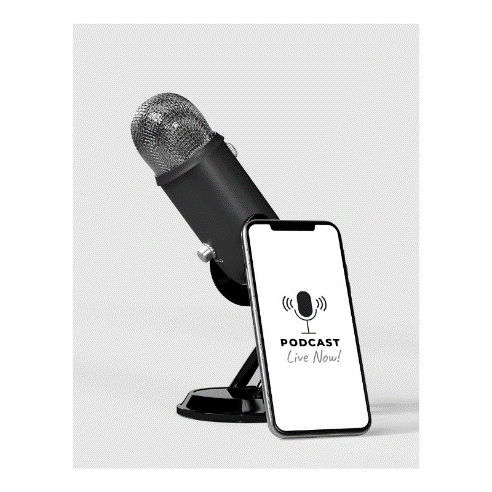 Podcasts have taken off in the past few years. They are a way in which people can learn, laugh, keep up with current events, and discuss areas of interest. Come join ECI staff as we explore what and why so many people are listening to and creating podcasts. This month, we will explore one short podcast about disability barriers and discuss if the solutions to those barriers are being discussed. Our goal is learn about the current podcasts that exist, and then work to create our own participant-driven podcast to focus on potential solutions to what's bugging us. For more information, email Nichole Davis at ndavis@endependence.org. Save the Date – ECI Holiday Party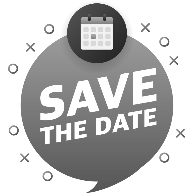 Mark your calendars! This year's holiday party will be held on Wednesday, December 13 from 12noon – 4:00pm in Norfolk. Become a Disability A.L.L.Y. in Your CommunityDisability affects nearly 1 in 4 (26%) adults in the United States. Every community member can make a difference and play a part in identifying barriers that potentially impact people with disabilities. For more information to address those barriers and increase disability inclusion in your community, visit https://www.cdc.gov/ncbddd/humandevelopment/become-a-disability-ALLY.html ECI Mailing List UpdatesECI is updating the newsletter mailing list. Participants working on goals will remain on the mailing list; you do not need to do anything. Everyone else – please let us know by December 5 if you want to continue receiving the newsletter (we hope you do!). Send an email to kmarinier@endependence.org or call 757-351-1569 if you want to continue receiving the newsletter. Please leave a message with your name and request to remain on the mailing list. If you now receive a mailed copy of the newsletter and would prefer to receive it by email, please provide your email address in the message.NOVEMBER 2023Endependence Center, Inc. EventsHeld at ECI, 6300 E. Virginia Beach Blvd, Norfolk8TH   	ECI Board of Directors Meeting	1:00pm – 3:00pm WED	ECI Board meetings are open to the public.  15TH   	Independent Living Skills Training: Social Safety	2:00pm – 3:30pm WED	Protecting yourself when using social media. 18TH   	Youth Independent Living Skills Training	1:30pm – 3:00pm SAT	Time for a reunion! This month, past participants of the summer program YEA! (Youth Endependent Advocates) come together to discuss goal progress and develop topics for next year. 29TH   	Independent Living Skills Training: What's Bugging You?	2:00pm – 3:30pm WED	See page 1 for more details.  Community Events & NewsTransportation tickets are NOT provided to attend community events.3RD    	Silent Dinner	5:00pm – 8:00pm FRI	Lynnhaven Mall (701 Lynnhaven Parkway, Virginia Beach)Southside Silent Dinner is a silent, social, family-friendly event for the deaf community, CODA (Child of Deaf Adult), ASL beginners and students, and others interested in ASL. 18TH   	TOUCH Group	11:00am – 1:00pm SAT	ECI (6300 E. Virginia Beach Blvd., Norfolk)Come out and join the TOUCH Group for good conversation, networking and entertainment. Individuals with a disability are important to us, so come be part of a great group of people and meet new friends from your community. Your friends and family are invited also, to learn and ask questions about disabilities in their community.21st	Participant-Led Event	12noon – 2:30pm TUES	Golden Corral Buffet and Grill (101 Volvo Parkway, Chesapeake)This event is organized by participants. 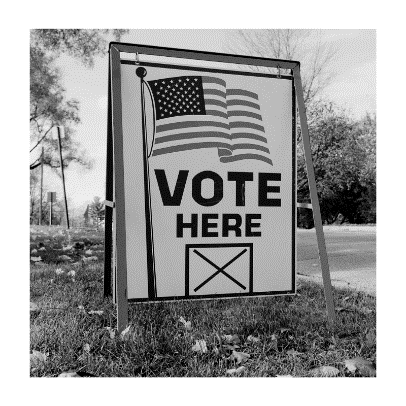 HRT: Free Fares on Election DayOn Election Day, November 7, fares for bus, light rail, ferry, and paratransit are FREE. For more information, visit http://www.gohrt.com/alert/virginia-election-day-free-fare/. November 2023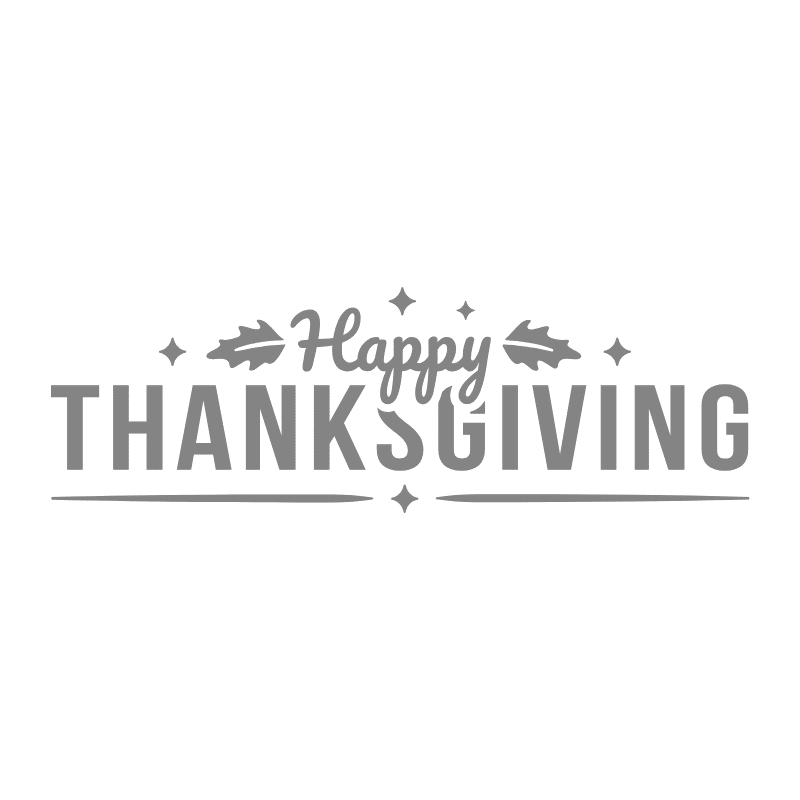 Disability Advocacy & Services 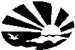 Endependence Center, Inc.6300 East Virginia Beach Blvd
Norfolk, VA 23502Phone:(757) 461-8007 Voice(757) 461-7527 TDDE-Mail:ecinorf@endependence.orgWebsite:www.endependence.orgNewsletter alternate format:contact (757) 351-1598 or ehoapili@endependence.orgSchedule ChangesCheck the ECI website:  www.endependence.orgor call (757) 461-8007, option 4         ELECTRONIC SERVICE REQUESTEDAccommodationsTo request accommodationsfor ECI activities:(757) 351-1586 voice(757) 461-7527 TDDtmanno@endependence.orgPlace label hereSocial MediaFacebook: Endependence         Center, Inc.-Norfolk, VirginiaSUNDAYMONDAYTUESDAYWEDNESDAYTHURSDAYFRIDAYSATURDAY1234Silent Dinner*@ Lynnhaven Mall5:00pm – 8:00pm567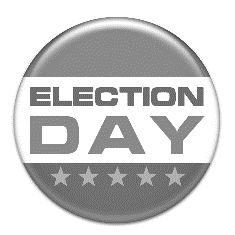 891011DAYLIGHT SAVINGS TIME ENDS 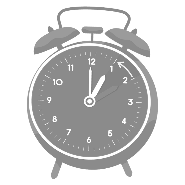 ECI Board Meeting@ ECI1:00pm – 3:00pmECI CLOSED IN OBSERVANCE OF VETERAN'S DAY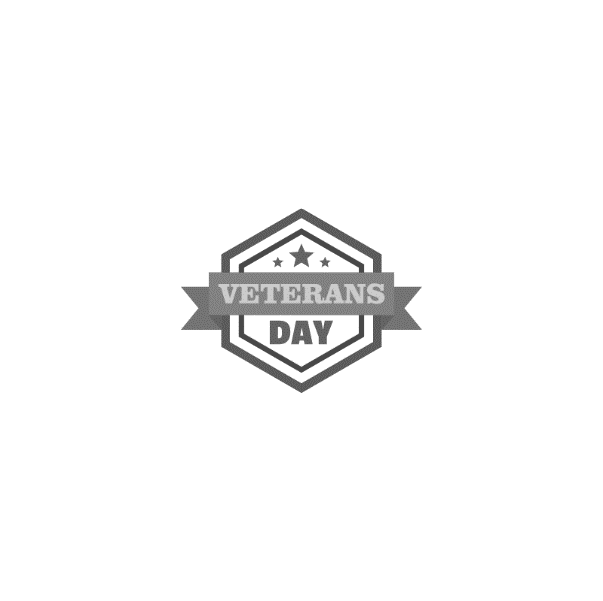 12131415161718ILS Training: Social Safety@ ECI2:00pm – 3:30pmTOUCH Group*@ ECI11:00am – 1:00pmYouth ILS TrainingYEA! Summer Program Reunion@ ECI1:30pm – 3:00pm19202122232425Participant-Led Event*@Golden Corral, Chesapeake12noon – 2:30pmECI CLOSING AT 12noon ECI CLOSED IN OBSERVANCE OF THANKSGIVINGECI CLOSED2627282930ILS Series:What's Bugging You?@ ECI2:00pm – 3:30pm